OBSERVATIONS GENERALES  Outil incontournable de la formation professionnelle par la voie de l’apprentissage, le document de liaison liste, répartit et articule les tâches et responsabilités de formation entre l'entreprise et le CFA de façon chronologique selon  la notion d’apparition logique en entreprise. Fruit d’un travail d’équipe de professionnels, de responsables pédagogiques et d’enseignants au niveau académique, le présent document est élaboré à partir des tâches rencontrées lors de la réalisation d’ouvrages de §§§§. Ces tâches sont les supports d’apprentissage des compétences et des savoirs technologiques associés mentionnés dans le référentielLes contenus pourront être adaptés par CFA en fonction des spécificités de leurs partenaires mais aussi des équipements disponibles au centre de formation, le « suivi pédagogique » avec les entreprises permettra d’identifier ces particularités. Les contenus de ce document ne peuvent demeurer figés et il appartient aux utilisateurs, au CFA ou à l’entreprise, de proposer les modifications en fonction des problèmes qui apparaissent lors de l’utilisation de cet outil.Il pourra également servir d’outil de référence en amont de la signature d’un contrat d’apprentissage, permettant de déterminer si les activités de l’entreprise sont en adéquation avec le diplôme.Ce document permettra un suivi individualisé et un positionnement de l’apprenti (et non évaluation) lors des multiples et divers contacts avec les responsables de la formation en entreprise.   Pour les diplômes en Contrôle en Cours de Formation, il faudra se référer aux grilles académiques ou nationales mises à disposition par le corps d’inspection.MISE EN ŒUVRE	Le document de liaison est présenté aux futurs maîtres d’apprentissage dans le cadre de leur formation, aux maîtres d’apprentissage confirmés en réunion de secteur, individuellement en entreprise par l’inspecteur de l’apprentissage ou par un formateur de CFA dans le cadre de la liaison CFA – Entreprise.Le document de liaison permet d’organiser la progression des enseignements professionnels. Il est le cahier des charges de la formation par apprentissage qui permet :Au maître d’apprentissage :De choisir et confier à l’apprenti des tâches appropriées De suivre le degré d’autonomie atteint par l’apprenti De vérifier si les activités de l’entreprise sont en relation avec le diplôme. (en amont de la signature d’un contrat)A l’équipe pédagogique du CFA :De suivre et d’organiser sa progression en tenant compte du « vécu » en entreprise et d’élaborer à son tour des outils d’accompagnement ou d’individualisation.De suivre l’évolution de la formation en entreprise et de préparer la liaison pédagogique en entreprise.D’avoir un outil de travail et de négociation dans le cadre des visites pédagogiques en EntrepriseD’avoir un outil de positionnement dans le cadre du Contrôle en Cours de FormationA l’apprenti :D’avoir un aperçu détaillé de sa formation.De s’auto positionner De participer activement à sa mise en œuvre et de percevoir la complémentarité des deux pôles de formation (CFA et entreprise).REGLEMENT D’EXAMEN« Dénomination exacte du Diplôme »« Dénomination exacte du Diplôme »« Dénomination exacte du Diplôme »« Dénomination exacte du Diplôme »« Dénomination exacte du Diplôme »« Dénomination exacte du Diplôme »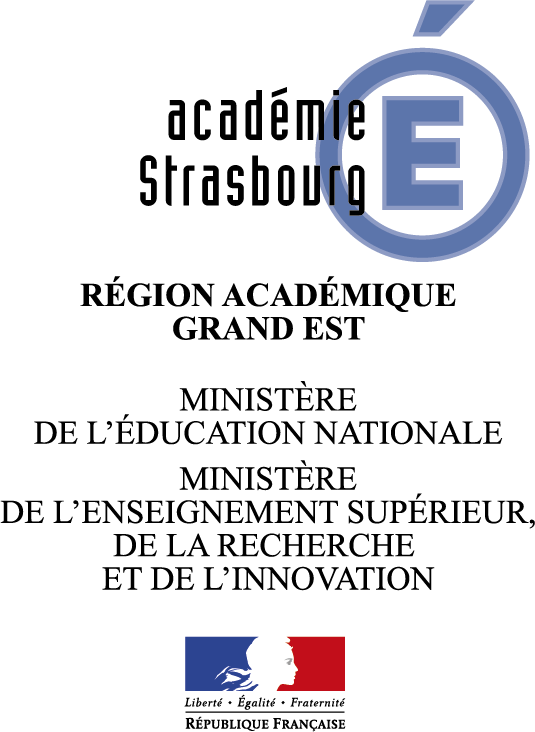 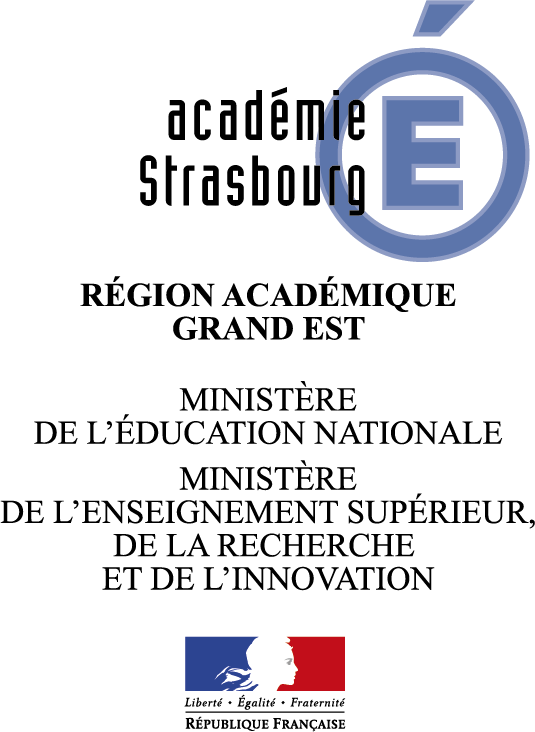 Service Académique de l’ApprentissageService Académique de l’ApprentissageDOCUMENT DE LIAISONCFA – ENTREPRISEArticulation et répartition des chargesentre le CFA et l’EntrepriseDOCUMENT DE LIAISONCFA – ENTREPRISEArticulation et répartition des chargesentre le CFA et l’EntrepriseDOCUMENT DE LIAISONCFA – ENTREPRISEArticulation et répartition des chargesentre le CFA et l’EntrepriseDOCUMENT DE LIAISONCFA – ENTREPRISEArticulation et répartition des chargesentre le CFA et l’EntrepriseN° Nomenclature :Insérer une illustrationInsérer une illustrationInsérer une illustrationInsérer une illustrationDate de l’arrêté de création :Insérer une illustrationInsérer une illustrationInsérer une illustrationInsérer une illustrationDate de Mise à jour du document de liaison :Insérer une illustrationInsérer une illustrationInsérer une illustrationInsérer une illustrationRéférent du diplôme – rédaction du document et mise à jour :Insérer une illustrationInsérer une illustrationInsérer une illustrationInsérer une illustrationVersion par SemestresVersion par SemestresInsérer une illustrationInsérer une illustrationInsérer une illustrationInsérer une illustration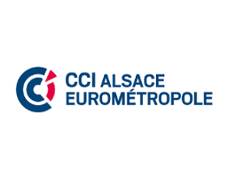 CFADénomination du CFA :Dénomination du CFA :CFATéléphone :Téléphone :CFAAdresse courriel :Adresse courriel :CFAProfesseur chargé du suivi :Professeur chargé du suivi :2020MMCFAProfesseur chargé du suivi :Professeur chargé du suivi :2020MMCFAProfesseur chargé du suivi :Professeur chargé du suivi :2020MMApprentiNom :Nom :ApprentiPrénom :Prénom :ApprentiAdresse :Adresse :ApprentiCourriel :Courriel :ApprentiTéléphone :Téléphone :EntrepriseDénomination :Dénomination :EntrepriseAdresse :Adresse :EntrepriseTéléphone :Téléphone :EntrepriseCourriel :Courriel :EntrepriseChef d’entreprise :Chef d’entreprise :EntrepriseMaître d’apprentissage (si différent) :Maître d’apprentissage (si différent) :Diplôme préparé en :PonctuelContrôle en Cours de FormationContrôle en Cours de FormationInformations diverses :1er SEMESTRE DE FORMATION1er SEMESTRE DE FORMATION1er SEMESTRE DE FORMATION1er SEMESTRE DE FORMATION1er SEMESTRE DE FORMATION1er SEMESTRE DE FORMATION1er SEMESTRE DE FORMATION1er SEMESTRE DE FORMATIONRépartitionRépartitionA la fin du  semestre l’apprenti doit être capable de :A la fin du  semestre l’apprenti doit être capable de :A la fin du  semestre l’apprenti doit être capable de :Positionnement Degré d’autonomiePositionnement Degré d’autonomiePositionnement Degré d’autonomieEntrepriseCFATACHESTACHESTACHESICAI = InitiéI = InitiéI = InitiéC = CapableA = AutonomeA = AutonomeA = AutonomeA = Autonome2ème  SEMESTRE DE FORMATION2ème  SEMESTRE DE FORMATION2ème  SEMESTRE DE FORMATION2ème  SEMESTRE DE FORMATION2ème  SEMESTRE DE FORMATION2ème  SEMESTRE DE FORMATION2ème  SEMESTRE DE FORMATION2ème  SEMESTRE DE FORMATIONRépartitionRépartitionA la fin du  semestre l’apprenti doit être capable de :A la fin du  semestre l’apprenti doit être capable de :A la fin du  semestre l’apprenti doit être capable de :Positionnement Degré d’autonomiePositionnement Degré d’autonomiePositionnement Degré d’autonomieEntrepriseCFATACHESTACHESTACHESICAI = InitiéI = InitiéI = InitiéC = CapableA = AutonomeA = AutonomeA = AutonomeA = Autonome3ème  SEMESTRE DE FORMATION3ème  SEMESTRE DE FORMATION3ème  SEMESTRE DE FORMATION3ème  SEMESTRE DE FORMATION3ème  SEMESTRE DE FORMATION3ème  SEMESTRE DE FORMATION3ème  SEMESTRE DE FORMATION3ème  SEMESTRE DE FORMATIONRépartitionRépartitionA la fin du  semestre l’apprenti doit être capable de :A la fin du  semestre l’apprenti doit être capable de :A la fin du  semestre l’apprenti doit être capable de :Positionnement Degré d’autonomiePositionnement Degré d’autonomiePositionnement Degré d’autonomieEntrepriseCFATACHESTACHESTACHESICAI = InitiéI = InitiéI = InitiéC = CapableA = AutonomeA = AutonomeA = AutonomeA = Autonome4ème  SEMESTRE DE FORMATION4ème  SEMESTRE DE FORMATION4ème  SEMESTRE DE FORMATION4ème  SEMESTRE DE FORMATION4ème  SEMESTRE DE FORMATION4ème  SEMESTRE DE FORMATION4ème  SEMESTRE DE FORMATION4ème  SEMESTRE DE FORMATIONRépartitionRépartitionA la fin du  semestre l’apprenti doit être capable de :A la fin du  semestre l’apprenti doit être capable de :A la fin du  semestre l’apprenti doit être capable de :Positionnement Degré d’autonomiePositionnement Degré d’autonomiePositionnement Degré d’autonomieEntrepriseCFATACHESTACHESTACHESICAI = InitiéI = InitiéI = InitiéC = CapableA = AutonomeA = AutonomeA = AutonomeA = Autonome5ème  SEMESTRE DE FORMATION5ème  SEMESTRE DE FORMATION5ème  SEMESTRE DE FORMATION5ème  SEMESTRE DE FORMATION5ème  SEMESTRE DE FORMATION5ème  SEMESTRE DE FORMATION5ème  SEMESTRE DE FORMATION5ème  SEMESTRE DE FORMATIONRépartitionRépartitionA la fin du  semestre l’apprenti doit être capable de :A la fin du  semestre l’apprenti doit être capable de :A la fin du  semestre l’apprenti doit être capable de :Positionnement Degré d’autonomiePositionnement Degré d’autonomiePositionnement Degré d’autonomieEntrepriseCFATACHESTACHESTACHESICAI = InitiéI = InitiéI = InitiéC = CapableA = AutonomeA = AutonomeA = AutonomeA = Autonome6ème  SEMESTRE DE FORMATION6ème  SEMESTRE DE FORMATION6ème  SEMESTRE DE FORMATION6ème  SEMESTRE DE FORMATION6ème  SEMESTRE DE FORMATION6ème  SEMESTRE DE FORMATION6ème  SEMESTRE DE FORMATION6ème  SEMESTRE DE FORMATIONRépartitionRépartitionA la fin du  semestre l’apprenti doit être capable de :A la fin du  semestre l’apprenti doit être capable de :A la fin du  semestre l’apprenti doit être capable de :Positionnement Degré d’autonomiePositionnement Degré d’autonomiePositionnement Degré d’autonomieEntrepriseCFATACHESTACHESTACHESICAI = InitiéI = InitiéI = InitiéC = CapableA = AutonomeA = AutonomeA = AutonomeA = AutonomeListe des participants à l’élaboration :Contenu du document validé par l’inspecteur de l’Education Nationale responsable du diplôme :Nom  et dateInformations diverses :